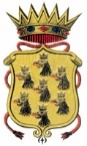 Comune di PozzuoliCittà Metropolitana di NapoliDirezione 2 – Coordinamento EntrateServizio Fiscalità LocaleVia Campana n. 250/F, 80078 Pozzuoli (NA)Tel. 081/5240402, Fax 081/3032602, e-mail fiscalitalocale@comune.pozzuoli.na.itpec info@pec2.comune.pozzuoli.na.itIMODULO DI RICHIESTA DI RETTIFICA DEGLI IMPORTI ADDEBITATIRichiesta scritta di rettifica degli importi addebitati: comunicazione scritta fatta pervenire al gestore dell’attività di gestione delle tariffe e dei rapporti con gli utenti, anche per via telematica, con la quale l’utente esprime, in relazione ad importi già pagati o per i quali è stata richiesta la rateizzazione, lamentele circa la non correttezza degli importi addebitati.CHIEDELA RETTIFICA degli importi addebitati (rimborso) nel documento di riscossione n.	del	, relativo all’anno	, per la seguente motivazione:  						Di voler disporre la restituzione a mezzoCOMPENSAZIONE con gli importi addebitati nel primo documento di riscossione utileACCREDITO su Conto Corrente: codice IBAN - intestato a  	BANCA:  	Qualora l’utente per il quale viene chiesto il rimborso differisse dall’intestatario del conto corrente, è necessario allegare anche:UTENZE DOMESTICHE:Dichiarazione di successione o dichiarazione sostitutiva di atto notorio per individuare l’asse ereditario (in caso di decesso dell’utente)Delega all’incasso firmata dai coeredi (in caso di decesso dell’intestatario)UTENZE NON DOMESTICHE:Delega all’incasso firmata dal rappresentante legale e/o liquidatore in carica e/o soci della ragione sociale intestataria del rimborsoDocumento di identità del rappresentante legale e/o liquidatore in carica e/o soci	IL DICHIARANTE PRESTA IL CONSENSO AFFINCHÈ TUTTE LE COMUNICAZIONI INERENTI LA TARI, COMPRESO L’INVIO DEL DOCUMENTO DI RISCOSSIONE, AVVENGANO MEDIANTE MAIL O PEC SOPRA RIPORTATEA TAL FINE ALLEGA: Fotocopia del documento di identità del richiedente (nel caso in cui la domanda non venga presentata direttamente dall’utente è necessario allegare atto di delega con fotocopia di un documento di riconoscimento del delegante e del delegato)Documentazione a sostegno della richiesta di rettificaData  	Il RichiedenteIl modulo compilato in ogni sua parte può essere inviato per posta a Comune di Pozzuoli (NA) Servizio fiscalità locale - via Tito Livio n° 4 - 80078 Pozzuoli (NA) oppure via email  a fiscalitalocale@comune.pozzuoli.na.it o via pec a info@pec2.comune.pozzuoli.na.it 